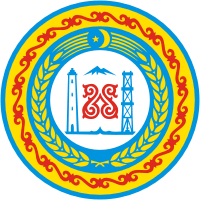 РОССИЙСКАЯ ФЕДЕРАЦИЯЧЕЧЕНСКАЯ РЕСПУБЛИКАСОВЕТ ДЕПУТАТОВШАТОЙСКОГО МУНИЦИПАЛЬНОГО РАЙОНАРЕШЕНИЕ               от 9 февраля 2016 года              с.Шатой                                                  № 5Об утверждении Плана мероприятий по созданию благоприятных условий для развития малого и среднего предпринимательства на территории Шатойского муниципального района на 2016-2018 годы
	С целью создания условий для развития малого и среднего предпринимательства на территории Шатойского муниципального района, в соответствии с Постановлением Правительства Чеченской Республики от 30 марта 2015 г. N 72 "О внесении изменений в постановление Правительства Чеченской Республики от 19 декабря 2013 года N 350" и 
руководствуясь Уставом Шатойского муниципального района:1. Утвердить прилагаемый План мероприятий по созданию благоприятных условий ведения предпринимательской деятельности на территории  Шатойского муниципального образования на 2016 - 2018 г.2. Определить отдел инвестиций, экономики, торговли и организационной работы администрации Шатойского муниципального района ответственным за подготовку отчета о реализации Плана мероприятий.3.  Руководителям - структурных подразделений Администрации Шатойского муниципального района - ответственных исполнителей Плана мероприятий:1)  обеспечить исполнение Плана мероприятий;2) ежегодно в срок до 1 апреля года, следующего за отчетным, представлять в отдел  инвестиций, экономики, торговли и организационной работы  администрации Шатойского муниципального района информацию об исполнении Плана мероприятий.4.   Контроль за исполнением настоящего решения возложить на  Главу Администрации  Шатойского муниципального района Ш.Ш. Чабагаева.5.   Настоящее решение вступает в силу со дня его принятия.Глава Шатойского                                                                                              муниципального района                                                           Х.И. ДадаевУТВЕРЖДЕНО:Решением Совета депутатов                          Шатойского муниципального районаот 9 февраля  2016 года   № 5   План мероприятий по созданию благоприятных условий для развития малого и среднего предпринимательства на территории Шатойского муниципального района на 2016-2018 годы№п/п№п/пСодержание мероприятияСодержание мероприятияСодержание мероприятияСрок исполненияСрок исполненияОжидаемый результатОтветственный исполнительОтветственный исполнитель1. Развитие малого и среднего предпринимательства 1. Развитие малого и среднего предпринимательства 1. Развитие малого и среднего предпринимательства 1. Развитие малого и среднего предпринимательства 1. Развитие малого и среднего предпринимательства 1. Развитие малого и среднего предпринимательства 1. Развитие малого и среднего предпринимательства 1. Развитие малого и среднего предпринимательства 1. Развитие малого и среднего предпринимательства 1. Развитие малого и среднего предпринимательства 1.11.1Наполнение и актуализация соответствующих страниц сайта www.shatoy.ru вопросам ведения, развития и поддержки малого и среднего предпринимательства Шатойского муниципального района, стимулирования инвестиционной деятельности в Шатойском муниципальном районе Наполнение и актуализация соответствующих страниц сайта www.shatoy.ru вопросам ведения, развития и поддержки малого и среднего предпринимательства Шатойского муниципального района, стимулирования инвестиционной деятельности в Шатойском муниципальном районе Наполнение и актуализация соответствующих страниц сайта www.shatoy.ru вопросам ведения, развития и поддержки малого и среднего предпринимательства Шатойского муниципального района, стимулирования инвестиционной деятельности в Шатойском муниципальном районе ПостоянноПостоянноПовышение уровня информированности по вопросам осуществления предпринимательской деятельности, о существующих механизмах поддержки субъектов малого и среднего предпринимательства, по вопросам развития и поддержки инвестиционной деятельности в Шатойском муниципальном районеСтруктурные подразделения Администрации Шатойского муниципального районаСтруктурные подразделения Администрации Шатойского муниципального района1.21.2Организация деятельности Комиссии по развитию малого и среднего предпринимательства при Администрации Шатойского муниципального районаОрганизация деятельности Комиссии по развитию малого и среднего предпринимательства при Администрации Шатойского муниципального районаОрганизация деятельности Комиссии по развитию малого и среднего предпринимательства при Администрации Шатойского муниципального районаПостоянноПостоянноПривлечение субъектов малого и среднего предпринимательства к разработке и реализации направлений государственной (муниципальной) политики в сфере развития малого и среднего предпринимательстваОтдел инвестиций, экономики, торговли и организационной работы Администрации Шатойского муниципального районаОтдел инвестиций, экономики, торговли и организационной работы Администрации Шатойского муниципального района1.31.3Осуществление муниципальных закупок у субъектов малого предпринимательства в соответствии сФедеральным законом от 05.04.2013 N 44-ФЗ "О контрактной системе в сфере закупок товаров, работ, услуг для обеспечения государственных и муниципальных нужд"Осуществление муниципальных закупок у субъектов малого предпринимательства в соответствии сФедеральным законом от 05.04.2013 N 44-ФЗ "О контрактной системе в сфере закупок товаров, работ, услуг для обеспечения государственных и муниципальных нужд"Осуществление муниципальных закупок у субъектов малого предпринимательства в соответствии сФедеральным законом от 05.04.2013 N 44-ФЗ "О контрактной системе в сфере закупок товаров, работ, услуг для обеспечения государственных и муниципальных нужд"ПостоянноПостоянноОбеспечение доступности к муниципальным заказам субъектов малого предпринимательстваструктурные подразделения Администрации Шатойского муниципального района-муниципальные заказчикиструктурные подразделения Администрации Шатойского муниципального района-муниципальные заказчики1.41.4Информирование субъектов малого и среднего предпринимательства о реализуемых программах и мерах поддержки субъектов малого и среднего предпринимательстваИнформирование субъектов малого и среднего предпринимательства о реализуемых программах и мерах поддержки субъектов малого и среднего предпринимательстваИнформирование субъектов малого и среднего предпринимательства о реализуемых программах и мерах поддержки субъектов малого и среднего предпринимательстваПостоянноПостоянноПовышение уровня информированности субъектов малого и среднего предпринимательстваОтдел инвестиций, экономики, торговли и организационной работы Администрации Шатойского муниципального районаОтдел инвестиций, экономики, торговли и организационной работы Администрации Шатойского муниципального района1.51.5Привлечение субъектов малого и среднего предпринимательства к участию в районных  и республиканских мероприятиях, конкурсах, выставках, семинарах. Привлечение субъектов малого и среднего предпринимательства к участию в районных  и республиканских мероприятиях, конкурсах, выставках, семинарах. Привлечение субъектов малого и среднего предпринимательства к участию в районных  и республиканских мероприятиях, конкурсах, выставках, семинарах. По мере проведенияПо мере проведенияПопуляризация предпринимательской деятельностиОтдел инвестиций, экономики, торговли и организационной работы Администрации Шатойского муниципального района Отдел инвестиций, экономики, торговли и организационной работы Администрации Шатойского муниципального района 1.61.6Мониторинг результатов введения единого налога на вмененный доход и применения патентной системы налогообложения на территории Отдел инвестиций, экономики, торговли и организационной работы Администрации Шатойского муниципального района. Подготовка предложений по внесению изменений в решение  Совета депутатов Шатойского муниципального района  "О едином налоге на вмененный доход для отдельных видов предпринимательской деятельности на территории Шатойского муниципального района,  Закона Чеченской Республики от 13.11.2015 N 43-РЗ) "О патентной системе налогообложения в Чеченской Республике" (при необходимости)Мониторинг результатов введения единого налога на вмененный доход и применения патентной системы налогообложения на территории Отдел инвестиций, экономики, торговли и организационной работы Администрации Шатойского муниципального района. Подготовка предложений по внесению изменений в решение  Совета депутатов Шатойского муниципального района  "О едином налоге на вмененный доход для отдельных видов предпринимательской деятельности на территории Шатойского муниципального района,  Закона Чеченской Республики от 13.11.2015 N 43-РЗ) "О патентной системе налогообложения в Чеченской Республике" (при необходимости)Мониторинг результатов введения единого налога на вмененный доход и применения патентной системы налогообложения на территории Отдел инвестиций, экономики, торговли и организационной работы Администрации Шатойского муниципального района. Подготовка предложений по внесению изменений в решение  Совета депутатов Шатойского муниципального района  "О едином налоге на вмененный доход для отдельных видов предпринимательской деятельности на территории Шатойского муниципального района,  Закона Чеченской Республики от 13.11.2015 N 43-РЗ) "О патентной системе налогообложения в Чеченской Республике" (при необходимости)ПостоянноПостоянноСоблюдение баланса между интересами субъектов предпринимательской деятельности и формированием доходной части бюджета  Шатойского муниципального образования Рабочая группа по мониторингу введения на территории Шатойского муниципального образования единого налога на вмененный доход и применения патентной системы налогообложенияРабочая группа по мониторингу введения на территории Шатойского муниципального образования единого налога на вмененный доход и применения патентной системы налогообложения1.71.7Актуализация перечня муниципального имущества, предназначенного для передачи во владение и (или) в пользование субъектам малого и среднего предпринимательства и организациям, образующим инфраструктуру поддержки малого и среднего предпринимательстваАктуализация перечня муниципального имущества, предназначенного для передачи во владение и (или) в пользование субъектам малого и среднего предпринимательства и организациям, образующим инфраструктуру поддержки малого и среднего предпринимательстваАктуализация перечня муниципального имущества, предназначенного для передачи во владение и (или) в пользование субъектам малого и среднего предпринимательства и организациям, образующим инфраструктуру поддержки малого и среднего предпринимательстваПостоянноПостоянноОбеспечение доступности к муниципальному имуществу субъектам малого и среднего предпринимательства и организациям, образующим инфраструктуру поддержки малого и среднего предпринимательстваМежотраслевой отдел администрации Шатойского муниципального образованияМежотраслевой отдел администрации Шатойского муниципального образования1.81.8Развитие инфраструктуры поддержки субъектов малого и среднего предпринимательстваРазвитие инфраструктуры поддержки субъектов малого и среднего предпринимательстваРазвитие инфраструктуры поддержки субъектов малого и среднего предпринимательстваПостоянноПостоянноРасширение взаимодействия организаций инфраструктуры поддержки субъектов малого и среднего предпринимательства с субъектами предпринимательской деятельностиОтдел инвестиций, экономики, торговли и организационной работы Администрации Шатойского муниципального районаОтдел инвестиций, экономики, торговли и организационной работы Администрации Шатойского муниципального района1.91.9Предоставление финансовой поддержки субъектам малого и среднего предпринимательства:
- субсидирование затрат на уплату части процентной ставки по кредитам, привлекаемым субъектами малого и среднего предпринимательства в кредитных организациях для реализации проектов;
- субсидирование затрат на уплату первого (авансового) лизингового платежа по договорам лизинга;
- субсидирование части затрат субъектов малого и среднего предпринимательства по участию в выставочно-ярмарочных мероприятиях;
- субсидирование части затрат на организацию групп дневного времяпрепровождения детей дошкольного возраста и иных подобных им видов деятельности по уходу и присмотру за детьми;
- субсидирование части затрат индивидуальных предпринимателей, осуществляющих образовательную деятельность по программам дошкольного образования, а также по присмотру и уходу за детьми в соответствии с законодательством Российской Федерации;
- предоставление грантов Главы Администрации района  на реализацию проектов в сфере развития сельского  хозяйства;
- субсидирование затрат, связанных с технологическим присоединением к объектам инженерной инфраструктурыПредоставление финансовой поддержки субъектам малого и среднего предпринимательства:
- субсидирование затрат на уплату части процентной ставки по кредитам, привлекаемым субъектами малого и среднего предпринимательства в кредитных организациях для реализации проектов;
- субсидирование затрат на уплату первого (авансового) лизингового платежа по договорам лизинга;
- субсидирование части затрат субъектов малого и среднего предпринимательства по участию в выставочно-ярмарочных мероприятиях;
- субсидирование части затрат на организацию групп дневного времяпрепровождения детей дошкольного возраста и иных подобных им видов деятельности по уходу и присмотру за детьми;
- субсидирование части затрат индивидуальных предпринимателей, осуществляющих образовательную деятельность по программам дошкольного образования, а также по присмотру и уходу за детьми в соответствии с законодательством Российской Федерации;
- предоставление грантов Главы Администрации района  на реализацию проектов в сфере развития сельского  хозяйства;
- субсидирование затрат, связанных с технологическим присоединением к объектам инженерной инфраструктурыПредоставление финансовой поддержки субъектам малого и среднего предпринимательства:
- субсидирование затрат на уплату части процентной ставки по кредитам, привлекаемым субъектами малого и среднего предпринимательства в кредитных организациях для реализации проектов;
- субсидирование затрат на уплату первого (авансового) лизингового платежа по договорам лизинга;
- субсидирование части затрат субъектов малого и среднего предпринимательства по участию в выставочно-ярмарочных мероприятиях;
- субсидирование части затрат на организацию групп дневного времяпрепровождения детей дошкольного возраста и иных подобных им видов деятельности по уходу и присмотру за детьми;
- субсидирование части затрат индивидуальных предпринимателей, осуществляющих образовательную деятельность по программам дошкольного образования, а также по присмотру и уходу за детьми в соответствии с законодательством Российской Федерации;
- предоставление грантов Главы Администрации района  на реализацию проектов в сфере развития сельского  хозяйства;
- субсидирование затрат, связанных с технологическим присоединением к объектам инженерной инфраструктурыПостоянноПостоянноПовышение уровня технической оснащенности субъектов малого и среднего предпринимательства, модернизация основных фондов, создание новых рабочих мест.
Расширение кооперационных связей субъектов малого и среднего предпринимательства.
Повышение роли малого и среднего предпринимательства в решении социальных проблем, повышение уровня обеспеченности детей дошкольного возраста образовательными услугами.
Увеличение числа субъектов малого и среднего предпринимательства, принимающих участие в реализации проектов в сфере развития городского хозяйства.
Снижение стоимости услуг по техническому присоединению к объектам инженерной инфраструктурыОтдел инвестиций, экономики, торговли и организационной работы Администрации Шатойского муниципального районаОтдел инвестиций, экономики, торговли и организационной работы Администрации Шатойского муниципального района1.101.10Мониторинг исполнения условий договоров о предоставлении субсидии субъектами предпринимательской деятельности, получившими поддержку за счет средств бюджета Шатойского муниципального образования, в т.ч. привлеченных из РБ; ФБМониторинг исполнения условий договоров о предоставлении субсидии субъектами предпринимательской деятельности, получившими поддержку за счет средств бюджета Шатойского муниципального образования, в т.ч. привлеченных из РБ; ФБМониторинг исполнения условий договоров о предоставлении субсидии субъектами предпринимательской деятельности, получившими поддержку за счет средств бюджета Шатойского муниципального образования, в т.ч. привлеченных из РБ; ФБПостоянноПостоянноСоблюдение баланса между интересами субъектов предпринимательской деятельности и эффективным использованием средств бюджета Шатойского муниципального районаОтдел инвестиций, экономики, торговли и организационной работы Администрации Шатойского муниципального районаОтдел инвестиций, экономики, торговли и организационной работы Администрации Шатойского муниципального района1.111.11Участие в конкурсе, проводимом Министерством экономического, территориального развития и торговли Чеченской республики среди муниципальных образований Чеченской Республики на право получения софинансирования мероприятий муниципальных программ в сфере развития малого и среднего предпринимательстваУчастие в конкурсе, проводимом Министерством экономического, территориального развития и торговли Чеченской республики среди муниципальных образований Чеченской Республики на право получения софинансирования мероприятий муниципальных программ в сфере развития малого и среднего предпринимательстваУчастие в конкурсе, проводимом Министерством экономического, территориального развития и торговли Чеченской республики среди муниципальных образований Чеченской Республики на право получения софинансирования мероприятий муниципальных программ в сфере развития малого и среднего предпринимательстваЕжегодноЕжегодноРасширение возможностей Шатойского муниципального образования по оказанию финансовых мер поддержки субъектам малого и среднего предпринимательства, развитие деятельности объектов инфраструктуры поддержки субъектов малого и среднего предпринимательства на территории Шатойского муниципального образования Отдел инвестиций, экономики, торговли и организационной работы Администрации Шатойского муниципального районаОтдел инвестиций, экономики, торговли и организационной работы Администрации Шатойского муниципального района1.121.12Создание и ведение Базы субконтракторовСоздание и ведение Базы субконтракторовСоздание и ведение Базы субконтракторовПостоянноПостоянноРасширение кооперационных связей субъектов малого и среднего предпринимательства.
Расширение возможностей сотрудничества субъектов малого и среднего предпринимательства с крупными предприятиямиОтдел инвестиций, экономики, торговли и организационной работы Администрации Шатойского муниципального районаОтдел инвестиций, экономики, торговли и организационной работы Администрации Шатойского муниципального района2. Инвестиционная деятельность, привлечение инвестиций2. Инвестиционная деятельность, привлечение инвестиций2. Инвестиционная деятельность, привлечение инвестиций2. Инвестиционная деятельность, привлечение инвестиций2. Инвестиционная деятельность, привлечение инвестиций2. Инвестиционная деятельность, привлечение инвестиций2. Инвестиционная деятельность, привлечение инвестиций2. Инвестиционная деятельность, привлечение инвестиций2. Инвестиционная деятельность, привлечение инвестиций2. Инвестиционная деятельность, привлечение инвестиций2.1.22.1.2Наполнение и актуализация инвестиционного портала Администрации Шатойского муниципального района сведениями об инвестиционных и инновационных проектах, реализуемых и планируемых к реализации предприятиями Шатойского района инвестиционных проектах, требующих дополнительных инвестиций, инвестиционных площадках Шатойского муниципального района Наполнение и актуализация инвестиционного портала Администрации Шатойского муниципального района сведениями об инвестиционных и инновационных проектах, реализуемых и планируемых к реализации предприятиями Шатойского района инвестиционных проектах, требующих дополнительных инвестиций, инвестиционных площадках Шатойского муниципального района Наполнение и актуализация инвестиционного портала Администрации Шатойского муниципального района сведениями об инвестиционных и инновационных проектах, реализуемых и планируемых к реализации предприятиями Шатойского района инвестиционных проектах, требующих дополнительных инвестиций, инвестиционных площадках Шатойского муниципального района ПостоянноПостоянноОтдел инвестиций, экономики, торговли и организационной работы Администрации Шатойского муниципального районаОтдел инвестиций, экономики, торговли и организационной работы Администрации Шатойского муниципального района2.2.22.2.2Обновление инвестиционного паспорта Шатойского муниципального районаОбновление инвестиционного паспорта Шатойского муниципального районаОбновление инвестиционного паспорта Шатойского муниципального районаПостоянноПостоянноОтдел инвестиций, экономики, торговли и организационной работы Администрации Шатойского муниципального районаОтдел инвестиций, экономики, торговли и организационной работы Администрации Шатойского муниципального района2.3.22.3.2Сопровождение инвестиционных проектов, имеющих приоритетное значение для социально-экономического развития  Шатойского муниципального районаСопровождение инвестиционных проектов, имеющих приоритетное значение для социально-экономического развития  Шатойского муниципального районаСопровождение инвестиционных проектов, имеющих приоритетное значение для социально-экономического развития  Шатойского муниципального районаПостоянноПостоянноЗащита интересов инвесторовОтдел инвестиций, экономики, торговли и организационной работы Администрации Шатойского муниципального районаОтдел инвестиций, экономики, торговли и организационной работы Администрации Шатойского муниципального района2.42.4Реализация на территории Шатойского муниципального района мероприятийинвестиционной стратегии Чеченской РеспубликиРеализация на территории Шатойского муниципального района мероприятийинвестиционной стратегии Чеченской РеспубликиРеализация на территории Шатойского муниципального района мероприятийинвестиционной стратегии Чеченской РеспубликиПостоянноПостоянноПовышение инвестиционной привлекательности районаОтдел инвестиций, экономики, торговли и организационной работы Администрации Шатойского муниципального районаструктурные подразделения Администрации Шатойского муниципального районаОтдел инвестиций, экономики, торговли и организационной работы Администрации Шатойского муниципального районаструктурные подразделения Администрации Шатойского муниципального района2.52.5Организация деятельности Инвестиционного совета Шатойского муниципального района Организация деятельности Инвестиционного совета Шатойского муниципального района Организация деятельности Инвестиционного совета Шатойского муниципального района ПостоянноПостоянноФормирование комплексной инвестиционной политики района, обеспечение объективного отбора инвестиционных проектов, предоставление им статуса приоритетных, определение форм поддержки инвестиционных проектов, а также осуществление контроля за ходом реализации инвестиционных проектовОтдел инвестиций, экономики, торговли и организационной работы Администрации Шатойского муниципального районаОтдел инвестиций, экономики, торговли и организационной работы Администрации Шатойского муниципального района2.62.6Предоставление льгот по уплате земельного налога и льгот по уплате арендных платежей за земельные участки, находящиеся в собственности Шатойского  муниципального образования, при реализации плательщиками инвестиционных проектовПредоставление льгот по уплате земельного налога и льгот по уплате арендных платежей за земельные участки, находящиеся в собственности Шатойского  муниципального образования, при реализации плательщиками инвестиционных проектовПредоставление льгот по уплате земельного налога и льгот по уплате арендных платежей за земельные участки, находящиеся в собственности Шатойского  муниципального образования, при реализации плательщиками инвестиционных проектовПостоянноПостоянноРешение вопросов социально-экономического развития Шатойского муниципального района регулирование предпринимательской и инвестиционной деятельности на территории районаМежотраслевой отдел администрации Шатойского муниципального районаМежотраслевой отдел администрации Шатойского муниципального района2.72.7Реализация мероприятий в соответствии с ПОСТАНОВЛЕНИЕМ от 19 декабря 2013 г. N 330 ОБ УТВЕРЖДЕНИИ ГОСУДАРСТВЕННОЙ ПРОГРАММЫ ЧЕЧЕНСКОЙРЕСПУБЛИКИ "ЭКОНОМИЧЕСКОЕ РАЗВИТИЕ И ИННОВАЦИОННАЯЭКОНОМИКА ЧЕЧЕНСКОЙ РЕСПУБЛИКИ"Реализация мероприятий в соответствии с ПОСТАНОВЛЕНИЕМ от 19 декабря 2013 г. N 330 ОБ УТВЕРЖДЕНИИ ГОСУДАРСТВЕННОЙ ПРОГРАММЫ ЧЕЧЕНСКОЙРЕСПУБЛИКИ "ЭКОНОМИЧЕСКОЕ РАЗВИТИЕ И ИННОВАЦИОННАЯЭКОНОМИКА ЧЕЧЕНСКОЙ РЕСПУБЛИКИ"Реализация мероприятий в соответствии с ПОСТАНОВЛЕНИЕМ от 19 декабря 2013 г. N 330 ОБ УТВЕРЖДЕНИИ ГОСУДАРСТВЕННОЙ ПРОГРАММЫ ЧЕЧЕНСКОЙРЕСПУБЛИКИ "ЭКОНОМИЧЕСКОЕ РАЗВИТИЕ И ИННОВАЦИОННАЯЭКОНОМИКА ЧЕЧЕНСКОЙ РЕСПУБЛИКИ"ПостоянноПостоянноПовышение инвестиционной привлекательности районаРабочая группа по направлению "Разработка и внедрение стандартов муниципальных услуг, предоставляемых Администрацией Шатойского муниципального района, административных регламентов в Администрации Шатойского муниципального района ".Структурные подразделения Администрации районаРабочая группа по направлению "Разработка и внедрение стандартов муниципальных услуг, предоставляемых Администрацией Шатойского муниципального района, административных регламентов в Администрации Шатойского муниципального района ".Структурные подразделения Администрации района3. Содействие в подготовке, переподготовке и повышении квалификации кадров3. Содействие в подготовке, переподготовке и повышении квалификации кадров3. Содействие в подготовке, переподготовке и повышении квалификации кадров3. Содействие в подготовке, переподготовке и повышении квалификации кадров3. Содействие в подготовке, переподготовке и повышении квалификации кадров3. Содействие в подготовке, переподготовке и повышении квалификации кадров3. Содействие в подготовке, переподготовке и повышении квалификации кадров3. Содействие в подготовке, переподготовке и повышении квалификации кадров3. Содействие в подготовке, переподготовке и повышении квалификации кадров3. Содействие в подготовке, переподготовке и повышении квалификации кадров3.13.1Предоставление субсидий субъектам малого и среднего предпринимательства - производителям товаров, работ, услуг на подготовку, переподготовку, повышение квалификации кадровПредоставление субсидий субъектам малого и среднего предпринимательства - производителям товаров, работ, услуг на подготовку, переподготовку, повышение квалификации кадровПредоставление субсидий субъектам малого и среднего предпринимательства - производителям товаров, работ, услуг на подготовку, переподготовку, повышение квалификации кадровПостоянноПостоянноПовышение уровня квалификации и формирование необходимой компетенции работниковОтдел инвестиций, экономики, торговли и организационной работы Администрации Шатойского муниципального районаОтдел инвестиций, экономики, торговли и организационной работы Администрации Шатойского муниципального района3.23.2Организация и проведение мероприятий по подготовке, переподготовке и повышению квалификации кадров для субъектов малого и среднего предпринимательстваОрганизация и проведение мероприятий по подготовке, переподготовке и повышению квалификации кадров для субъектов малого и среднего предпринимательстваОрганизация и проведение мероприятий по подготовке, переподготовке и повышению квалификации кадров для субъектов малого и среднего предпринимательстваПостоянноПостоянно4. Оценка действующих муниципальных правовых актов, направленных на создание условий для развития субъектов малого и среднего предпринимательства, на улучшение инвестиционного климата4. Оценка действующих муниципальных правовых актов, направленных на создание условий для развития субъектов малого и среднего предпринимательства, на улучшение инвестиционного климата4. Оценка действующих муниципальных правовых актов, направленных на создание условий для развития субъектов малого и среднего предпринимательства, на улучшение инвестиционного климата4. Оценка действующих муниципальных правовых актов, направленных на создание условий для развития субъектов малого и среднего предпринимательства, на улучшение инвестиционного климата4. Оценка действующих муниципальных правовых актов, направленных на создание условий для развития субъектов малого и среднего предпринимательства, на улучшение инвестиционного климата4. Оценка действующих муниципальных правовых актов, направленных на создание условий для развития субъектов малого и среднего предпринимательства, на улучшение инвестиционного климата4. Оценка действующих муниципальных правовых актов, направленных на создание условий для развития субъектов малого и среднего предпринимательства, на улучшение инвестиционного климата4. Оценка действующих муниципальных правовых актов, направленных на создание условий для развития субъектов малого и среднего предпринимательства, на улучшение инвестиционного климата4. Оценка действующих муниципальных правовых актов, направленных на создание условий для развития субъектов малого и среднего предпринимательства, на улучшение инвестиционного климата4. Оценка действующих муниципальных правовых актов, направленных на создание условий для развития субъектов малого и среднего предпринимательства, на улучшение инвестиционного климата4.14.1Анализ действующих муниципальных правовых актов на предмет упрощения административных процедур (при необходимости)Анализ действующих муниципальных правовых актов на предмет упрощения административных процедур (при необходимости)Анализ действующих муниципальных правовых актов на предмет упрощения административных процедур (при необходимости)ПостоянноПостоянноУлучшение условий ведения предпринимательской и инвестиционной деятельности на территории Шатойского муниципального образования Структурные подразделения Администрации Шатойского муниципального районаСтруктурные подразделения Администрации Шатойского муниципального района4.24.2Проведение оценки регулирующего воздействия проектов муниципальных нормативных правовых актов и действующих муниципальных нормативных правовых актов с целью создания благоприятных условий для предпринимательской и инвестиционной деятельностиПроведение оценки регулирующего воздействия проектов муниципальных нормативных правовых актов и действующих муниципальных нормативных правовых актов с целью создания благоприятных условий для предпринимательской и инвестиционной деятельностиПроведение оценки регулирующего воздействия проектов муниципальных нормативных правовых актов и действующих муниципальных нормативных правовых актов с целью создания благоприятных условий для предпринимательской и инвестиционной деятельностиПостоянноПостоянно4.34.3Совершенствование нормативно-правовой базы в сфере осуществления предпринимательской (инвестиционной) деятельности на территории Шатойского муниципального образования Совершенствование нормативно-правовой базы в сфере осуществления предпринимательской (инвестиционной) деятельности на территории Шатойского муниципального образования Совершенствование нормативно-правовой базы в сфере осуществления предпринимательской (инвестиционной) деятельности на территории Шатойского муниципального образования ПостоянноПостоянно